Об утверждении Порядка доставки универсальных электронных карт, выпускаемых и выдаваемых по заявлениямгражданНа основании части 7 статьи 25 Федерального закона «Об организации предоставления государственных и муниципальных услуг», части 5 статьи 3 областного закона«О регулировании отдельных вопросов в сфере организации деятельности по выпуску, выдаче и обслуживанию универсальных электронных карт в Смоленской области»Администрация Смоленской области п о с т а н о в л я е т:Утвердить прилагаемый Порядок доставки универсальных электронных карт, выпускаемых и выдаваемых по заявлениям граждан. Настоящее постановление вступает в силу с 1 января 2013 года.Губернатор Смоленской области							А.В. Островский                                                     УТВЕРЖДЕНпостановлением Администрации                                                                 Смоленской области                                                                  от 14.12.2012  №  953ПОРЯДОКдоставки универсальных электронных карт, выпускаемых и выдаваемых по заявлениям граждан1.Настоящий Порядок разработан в соответствии счастью 7 статьи25 Федерального закона «Об организации предоставления государственных и муниципальных услуг», пунктом 5 статьи 3 областного закона«О регулировании отдельных вопросов в сфере организации деятельности по выпуску, выдаче и обслуживанию универсальных электронных карт в Смоленской области» и регулирует отношения, возникающие в процессе доставки универсальных электронных карт, выпускаемых и выдаваемых по заявлениям  гражданам.2.Доставка универсальной электронной карты гражданину осуществляется на бесплатной основе смоленским областным государственным бюджетным учреждением «Центр информационно-коммуникационных технологий» (далее – уполномоченная организация) на основании поданного гражданином или его законным представителем (далее – гражданин)заявления о выдаче универсальной электронной карты (далее – заявление)  по форме, утвержденной приказом Министерства экономического развития Российской Федерации от 22.07.2011 № 363 «О перечне иных сведений, которые указываются в заявлении о выдаче универсальной электронной карты, и о типовой форме заявления о выдаче универсальной электронной карты».3.После изготовления универсальная электронная карта доставляется уполномоченной организацией по месту выдачи (доставки) универсальных электронных карт. Местами выдачи (доставки) универсальных электронных карт являются пункты приема заявлений и выдачи универсальных электронных карт (далее также – пункты выдачи универсальных электронных карт), определяемые уполномоченной организацией.	4.Перечень пунктов приема заявлений и выдачи универсальных электронных карт на территории Смоленской области размещается на официальном сайте уполномоченной организации (http://uec.admin-smolensk.ru).Департамент Смоленской области по информационным технологиям, связи и обеспечению предоставления услуг в электронном виде одновременно с извещением о начале выпуска универсальных электронных карт по заявлениям граждан публикует в региональном периодическом печатном издании, выходящем не реже одного раза в неделю, перечень пунктов приема заявлений и выдачи универсальных  электронных  карт.	5.Не позднее 7 календарных дней со дня доставки универсальной электронной карты в пункт выдачи универсальных электронных карт гражданину направляется уведомление в соответствии с указанной им в заявлении контактной информацией или на указанный в заявлении почтовый адрес о готовности универсальной электронной карты и о возможности получить ее.6.Выдача универсальной электронной карты гражданину осуществляется в пункте выдачи универсальных электронных карт, указанном гражданином в заявлении, в день обращения гражданина за ее выдачей.7.В случае, если гражданин не явился в пункт выдачи универсальных электронных карт  за получением универсальной электронной карты в течение 60 календарных дней с даты извещения гражданина в соответствие с пунктом 5 настоящего Порядка, универсальная электронная карта в течение 5 календарных дней со дня истечения указанного срока возвращается сотрудником пункта выдачи универсальных электронных карт на хранение в уполномоченную организацию. 8. Универсальная электронная карта хранится в уполномоченной организации в течение одного года с момента ее возвращения сотрудником пункта выдачи универсальных электронных карт. В течение указанного срока гражданин может получить универсальную электронную карту в уполномоченной организации или в пункте выдачи универсальных электронных.  Если в течение указанного срока гражданин не обратился за изготовленной для него универсальной электронной картой, то указанная универсальная электронная карта подлежит аннулированию уполномоченной организацией в порядке, установленном уполномоченным Правительством Российской Федерации федеральным органом исполнительной власти.9.Гражданинпри получении универсальной электронной карты предъявляет документ, удостоверяющий его личность, а также документ, подтверждающий полномочия законного представителя, если за получением универсальной электронной карты обращается законный представитель.10. Факт получения универсальной электронной карты подтверждается подписью гражданина в расписке о получении универсальной электронной карты. Форма расписки устанавливается уполномоченной организацией и размещается на официальном сайте уполномоченной организации.
11.Полученная от гражданина расписка о получении универсальной электронной карты  подлежит сканированию и направлению в уполномоченную организацию в течение двух календарных дней  со дня получения указанной расписки сотрудником пункта выдачи универсальных электронных карт. Оригинал расписки хранится в пункте выдачи универсальных электронных карт в течение одного года.12.При обращении за получением универсальной электронной карты гражданин вправе отказаться от ее получения путем заполнения заявления об отказе в получении универсальной электронной карты.13.Форма заявления об отказе в получении универсальной электронной карты устанавливается уполномоченной организацией и размещается на официальном сайте уполномоченной организации. В случае отказа гражданина от получения универсальной электронной карты в момент ее выдачи универсальная электронная карта в течение 10 рабочих дней со дня отказа гражданина от ее получения возвращается сотрудником пункта выдачи универсальных электронных карт в уполномоченную организацию и подлежит аннулированию уполномоченной организацией в порядке, установленном уполномоченным Правительством Российской Федерации федеральным органом исполнительной власти. 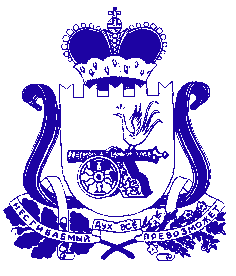 АДМИНИСТРАЦИЯ СМОЛЕНСКОЙ ОБЛАСТИП О С Т А Н О В Л Е Н И Еот_________________ № _____________